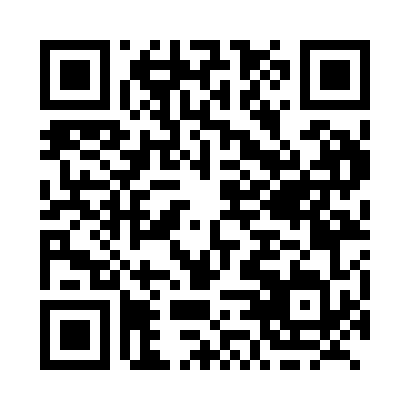 Prayer times for Jolicure, New Brunswick, CanadaMon 1 Jul 2024 - Wed 31 Jul 2024High Latitude Method: Angle Based RulePrayer Calculation Method: Islamic Society of North AmericaAsar Calculation Method: HanafiPrayer times provided by https://www.salahtimes.comDateDayFajrSunriseDhuhrAsrMaghribIsha1Mon3:305:311:216:459:1111:112Tue3:315:311:216:459:1111:103Wed3:325:321:216:459:1011:104Thu3:335:331:216:459:1011:095Fri3:355:331:226:459:1011:086Sat3:365:341:226:449:0911:077Sun3:375:351:226:449:0911:068Mon3:385:361:226:449:0811:059Tue3:405:361:226:449:0811:0410Wed3:415:371:226:449:0711:0311Thu3:425:381:226:439:0711:0212Fri3:445:391:236:439:0611:0113Sat3:455:401:236:439:0510:5914Sun3:475:411:236:429:0510:5815Mon3:485:421:236:429:0410:5716Tue3:505:431:236:429:0310:5517Wed3:525:441:236:419:0210:5418Thu3:535:451:236:419:0110:5219Fri3:555:461:236:409:0010:5120Sat3:575:471:236:408:5910:4921Sun3:585:481:236:398:5810:4722Mon4:005:491:236:398:5710:4623Tue4:025:501:236:388:5610:4424Wed4:035:511:236:378:5510:4225Thu4:055:521:236:378:5410:4126Fri4:075:531:236:368:5310:3927Sat4:095:541:236:358:5210:3728Sun4:115:561:236:358:5110:3529Mon4:125:571:236:348:4910:3330Tue4:145:581:236:338:4810:3131Wed4:165:591:236:328:4710:30